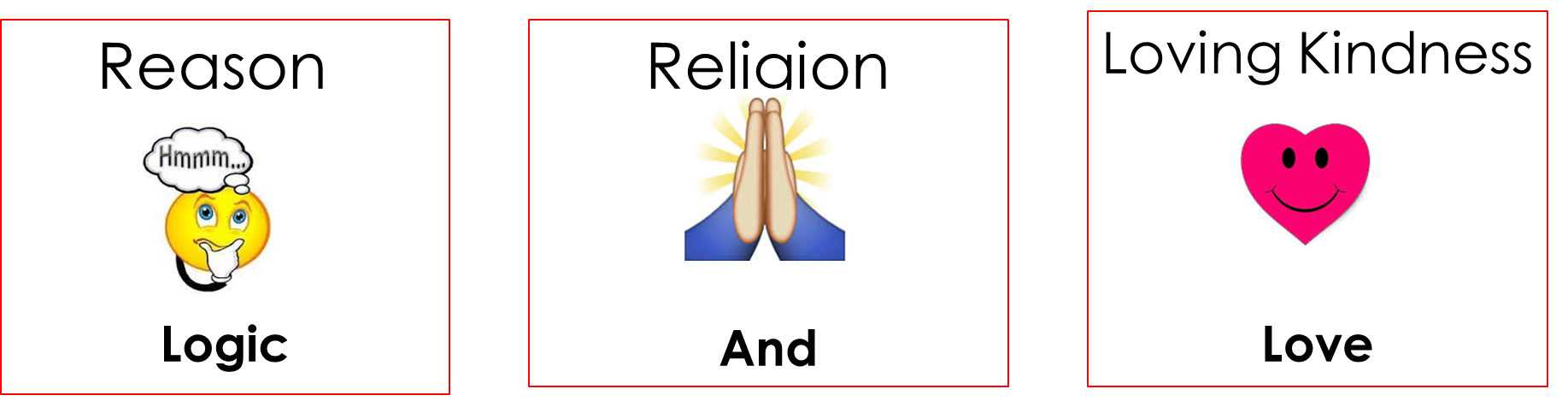 Our responsibility as parents is not to raise children.Our responsibility as parents is to _______________________.Like us, our children seek _____________________ and _________________________.A primary skill we can teach our children is to become ____Confident_ as ____Decision __-___Makers________ and _____Problem _-__Solvers__________.__________________________________________________________________________________________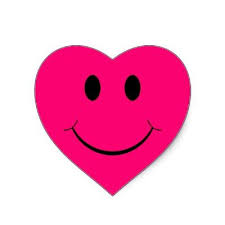 Loving Kindness/Love: Strong Loving RelationshipsFoundation of love, respect, encouragement, and empathyMake every _Hello__ and __Good-Bye__ a special event.At least once a day, notice Something Special about them.Take a few minutes each day ___to connect with them__.Love them even when __they are not behaving lovable__.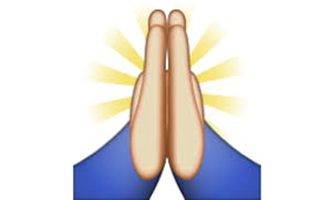 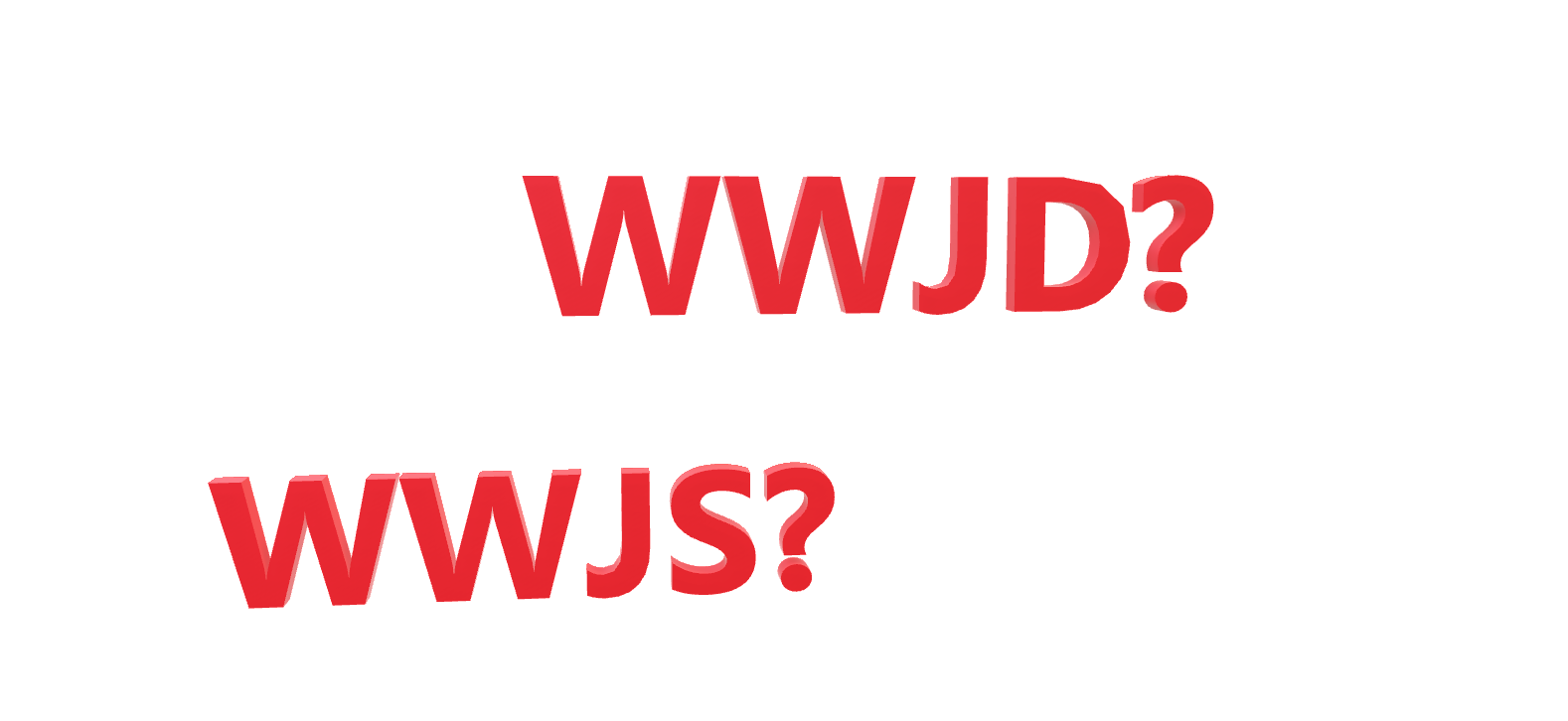 Religion:__________________________________________________________________________________________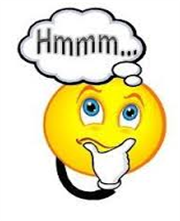 Reason/Logic: Putting an End to Arguing, Back Talk, and BeggingExamples of One Liners__Thank you for Sharing________	- __I love you too much to argue. ___That’s a Bummer_________	- _So sad________________________That sounds difficult______	- I Know_____________________Hmmmmmm________________	- _Ahhhhhhh_________________Nice Try___________________________	- _Wow (softly)________________The One-Liner I would like to use is:_______________________________________________________